Why talk about Lifting and Carrying?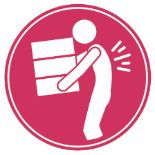 When you lift and carry items you apply force on the muscles, joints, bones, ligaments, and tendons. If you apply too much force, these structures may become damaged. Without sufficient recovery this damage could lead to an MSI. What are some of the hazards associated with Lifting and Carrying?Lifting and carrying load hazards:Lifting or carrying loads that are too heavy or too large. Carrying items long distances. Twisting, turning and bending to lift an object greatly increases stress on the back and lower spine.   Lifting awkward items.Lifting or carrying loads away from your body, increasing the stress on shoulders, arms, back, and legs.  Carrying items that obstruct your view. Carrying multiple pieces at a time.Carrying loads with limited footwear traction.Lifting and carrying at a high frequency with minimal breaks in between.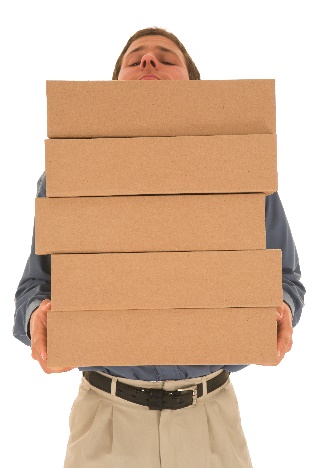 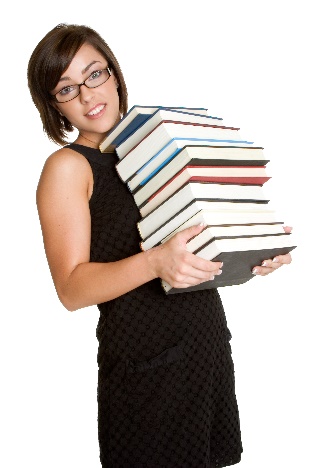 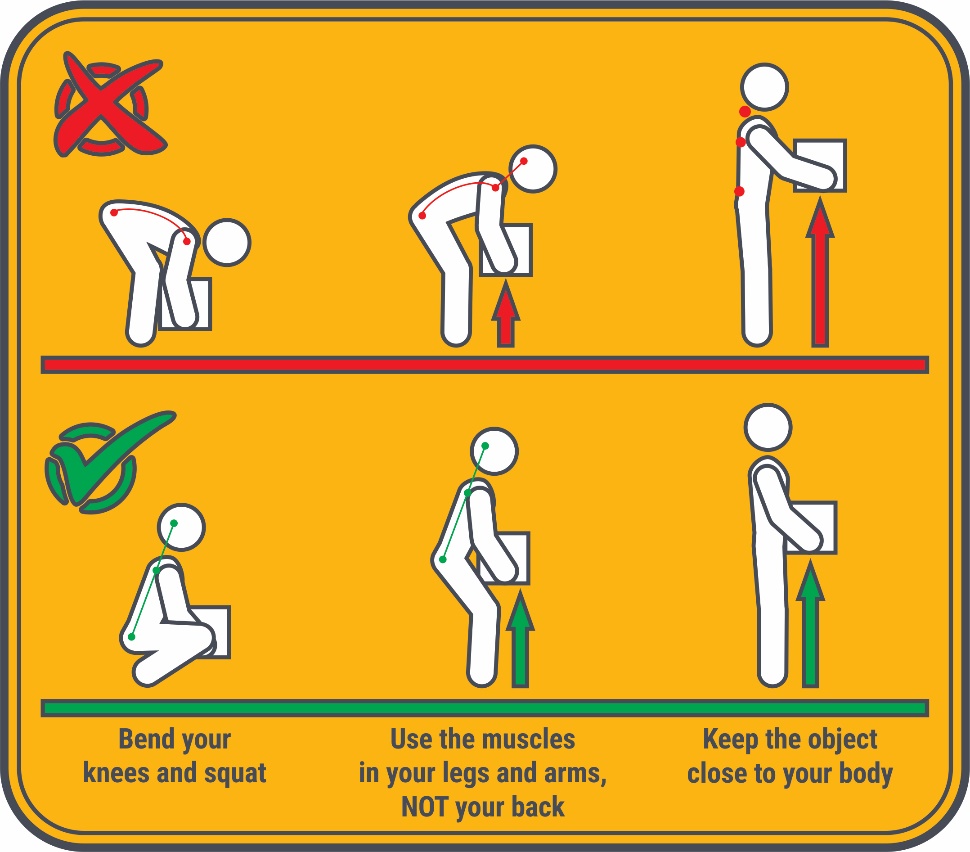 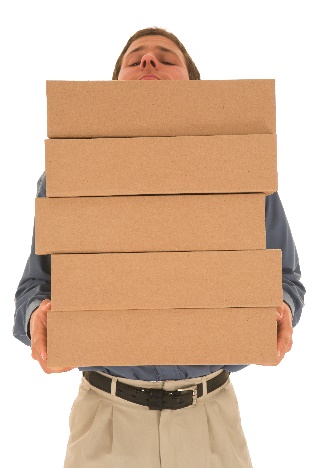 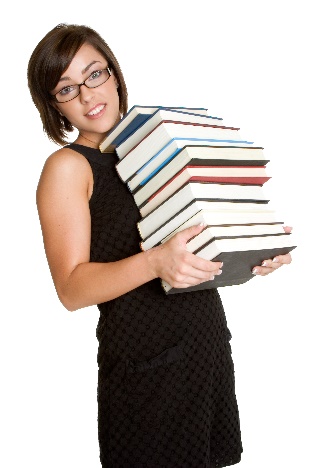 MEETING DESCRIPTIONMEETING DESCRIPTIONMEETING DESCRIPTIONMEETING DESCRIPTIONMeeting Date:Time:Location:Supervisor:Number in Crew:Number Attended:Attended By:AbsentREVIEW ITEMS FROM PREVIOUS MEETINGINCIDENTS/INJURIES REVIEWEDTOPICS DISCUSSEDMSI -Lifting and Carrying- ForceWORKERS CONCERNSCORRECTIVE ACTIONS TO BE TAKENMEETING CONDUCTED BYMEETING CONDUCTED BYMEETING CONDUCTED BYMEETING CONDUCTED BYSupervisor:Manager:Date:Date: